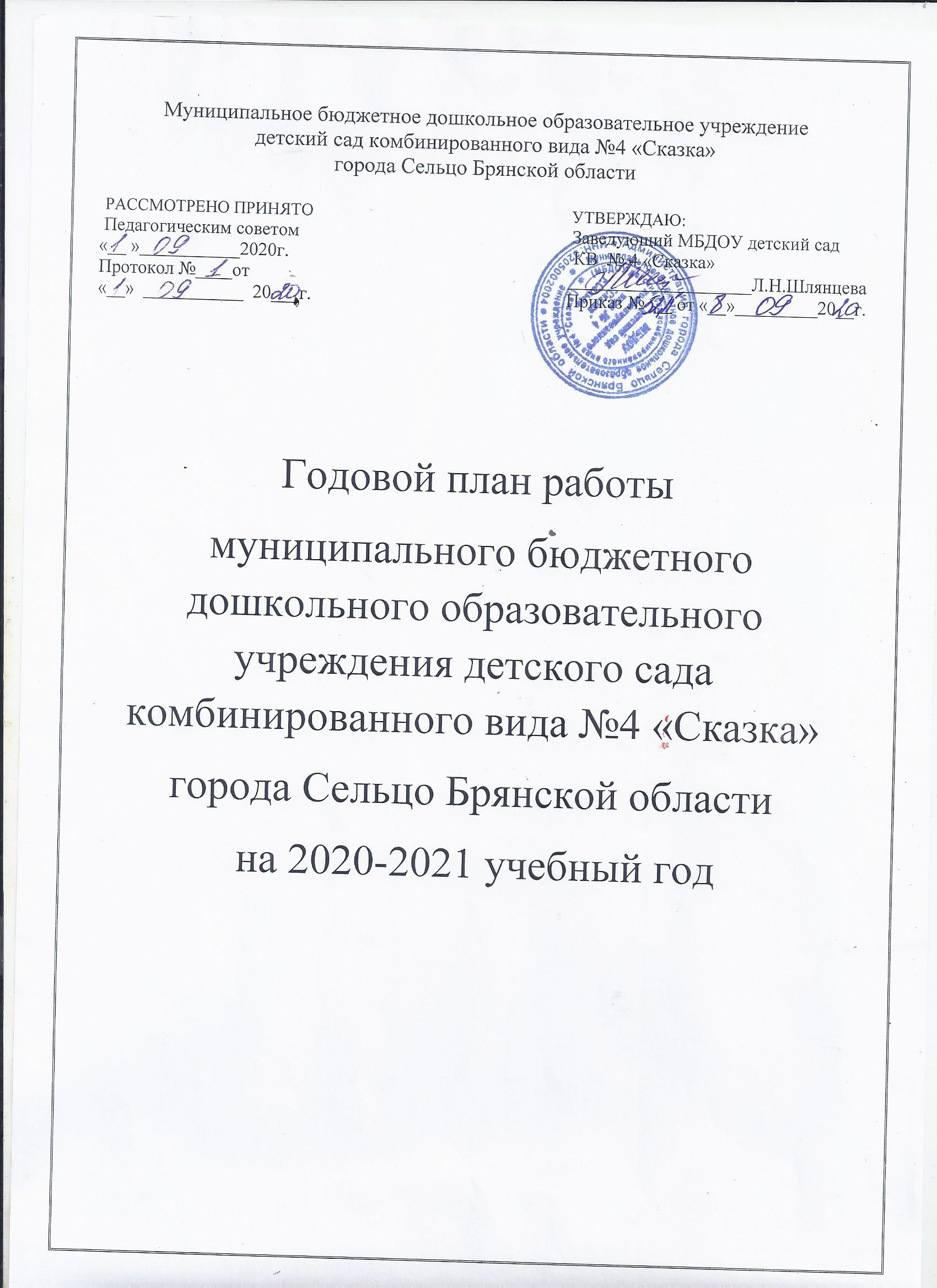 Раздел 1.Информационно-аналитическая справкаРаздел 2.Организация работы с кадрами2.1.Повышение квалификации педагогических работников. Сведения о самообразовании2.2.Аттестация педагогических кадров2.3.Семинары, семинары-практикумы, консультации2.4. Открытые просмотры педагогической деятельности2.5..Коллективные мероприятия2.6. Смотры-конкурсы, выставки2.7.Школа молодого воспитателя2.8.Школа передового опытаРаздел 3.Организация методической работы3.1.Тематический контроль, контрольно-аналитическая деятельность3.2.Педагогические советы3.3.Работа в методическом кабинетеРаздел 4.Взаимосвязь в работе с семьей, школой и другими организациями4.1.Организация работы с родителями4.2.Организация работы со школойРаздел 5.Организация логопедической службыРаздел 6.Психолого-педагогическое сопровождениеРаздел 7.Административно-хозяйственная работаЗадачивоспитательно – образовательной работына 2020-2021 учебный год1. Детский туризм как средство развития физических качеств и нравственно-патриотических чувств у детей дошкольного возраста.2.Развиватьпознавательную  активность  дошкольников средствами экспериментально-исследовательской деятельности.3.Совершенствовать работу с дошкольниками по развитию творческих, коммуникативных и речевых способностей  через театрализованную деятельность..Раздел 1       Информационная  справка Раздел 2. Организация работы с кадрами.2.1. РАБОТА ПО САМООБРАЗОВАНИЮ ПЕДАГОГОВ ДОУ2.2. АТТЕСТАЦИЯ ПЕДАГОГИЧЕСКИХ КАДРОВ2.3. СЕМИНАРЫ, СЕМИНАРЫ- ПРАКТИКУМЫ,  КОНСУЛЬТАЦИИ.2.4.ОТКРЫТЫЕ ПРОСМОТРЫ ПЕДАГОГИЧЕСКОЙ ДЕЯТЕЛЬНОСТИ                                                КОЛЛЕКТИВНЫЕ МЕРОПРИЯТИЯна 2020-2021 учебный год2.6.СМОТРЫ, КОНКУРСЫ И ВЫСТАВКИ2.7.	ШКОЛА МОЛОДОГО ПЕДАГОГА2.8. Школа передового опытаРАЗДЕЛ 3. ОРГАНИЗАЦИЯ МЕТОДИЧЕСКОЙ РАБОТЫ3.1. ТЕМАТИЧЕСКИЙ КОНТРОЛЬ3.2. ПЕДАГОГИЧЕСКИЕ СОВЕТЫКонтрольно - аналитическая деятельность в МБДОУ детском саду КВ №4 «Сказка» на 2020-2021 учебный год3.3. РАБОТА В МЕТОДИЧЕСКОМ КАБИНЕТЕРаздел 4.Взаимосвязь в работе с семьей, школой, другими организациями4.1. ОРГАНИЗАЦИЯ РАБОТЫ ПО ВЗАИМОДЕЙСТВИЮДЕТСКОГО САДА С СЕМЬЕЙ.4.2.Работа по преемственности МБДОУ и школыРАЗДЕЛ 7. АДМИНИСТРАТИВНО – ХОЗЯЙСТВЕННАЯ  РАБОТАОбщая характеристикаМуниципальное бюджетное дошкольное образовательное учреждение детский сад комбинированного вида №4 «Сказка» г. Сельцо работает с июня 1985 года на основании «Устава МБДОУ» и лицензии (регистрационный № 3596  от 18 мая 2015 года) и осуществляет воспитание и образование детей от 1,5 лет до 7 лет с приоритетным направлениями нравственно-эстетическое, интеллектуальное, физическое.Имеет свидетельство о государственной аккредитации №2826-П от 11 февраля 2010г. на детский сад комбинированного вида.В 2020-2021 учебном году в МБДОУ детском саду комбинированного вида №4 «Сказка» функционирует  11 групп общей численностью 239детей, из них:2 группы - для детей раннего  возраста от 1.5  до 3 лет;2 группа для детей младшего дошкольного возраста от 3 до 4 лет;5 групп для детей среднего и старшего дошкольного возраста от 5 до 7 лет.1 группа – компенсирующего обучения  для детей с нарушениями речи в возрасте от 5 до 6 лет.1 группа - компенсирующего обучения для детей с нарушениями речи в возрасте от 6 до 7 лет.По половому признаку дети распределены следующим образом:Дети в возрасте от 3 до 7 лет  -170Мальчики- 85Девочки – 85Из них детей в возрасте от 1,5  до 3 лет – 69Мальчиков – 39Девочек – 30В детском саду создаются все необходимые условия для непрерывного и естественного развития личности каждого ребенка – имеется физкультурный и музыкальные залы, медицинский, прививочный и физиокабинеты, массажный и логопедический, есть методический кабинет и ряд служебных помещений. Физкультурный и массажный кабинеты оснащены современным спортивным оборудованием и тренажерами в медицинском кабинете имеется кислородный коктейлер «Армед».Предметно – пространственное окружение эстетически продумано и оформлено в соответствии с ФГОС ДО. В каждой возрастной группе создана своя предметно – пространственная среда для совместной деятельности взрослого и ребенка и самостоятельной деятельности детей, отвечающая потребностям детского возраста и позволяющая эффективно реализовывать программы и технологии, по которым работают педагоги.В соответствии с Федеральным государственным общеобразовательным стандартом дошкольного  образования  (ФГОС, Приказ № 55 от  октября  2013г.),  дошкольное учреждение с сентября 2014 года  реализует  основную образовательную программу «От рождения до школы» под редакцией Н.Е. Вераксы, Т.С.Комаровой, М.А.Васильевой. Программа является инновационным образовательным программным документом для дошкольных учреждений, подготовленным с учетом новейших достижений науки и практики отечественного и зарубежного образования. Программа разработана на основе ФГОС ДО(Приказ№1155  от 17 октября 2013 года) и предназначена для использования в дошкольных образовательных организациях для формирования основных образовательных программ.  Требования  ФГОС  к части общеобразовательной программы, формируемой участниками  образовательного процесса, реализуются в  работе по авторской  парциальной образовательной  программе Е.В.Колесниковой «Математические ступеньки»,авторской  педагогической технологии по обучению дошкольников элементам грамоты  Е.В.Колесниковой «От звука к букве» ,парциальная программа Н.В.Нищевой «Обучение грамоте детей дошкольного возраста», образовательная  система  «Школа 2100» «По дороге к Азбуке.»  Кисловой Т.Р..Главная цель данной образовательной системы - создание условий для развития функционально грамотной личности человека. Задачи по коррекции речи решаются в  группе компенсирующего обучения с использованием программы Т.Н.Чиркиной, Т.В.Филичевой «Коррекционное обучение и воспитание детей 5-7 года жизни» Группы, реализующие парциальные  образовательные программы :Младшая группа «Б»- авторская  парциальная программа  Е.В.Колесниковой  «От звука к букве»Средняя группа «А»- авторская  парциальная программа  Е.В.Колесниковой  «Математические ступеньки». Средняя группа «Б» - образовательная  система  «Школа 2100»  «По дороге к Азбуке»  Кислова Т.Р..Старшая группа «А» -авторская  педагогическая технология по обучению дошкольников элементам грамоты  Е.В.Колесниковой  «Развитие звуко- буквенного анализа у детей 5-6 лет».Подготовительная к школе  группа «А» - авторская  педагогическая технология по обучению дошкольников элементам грамоты  Е.В.Колесниковой  «Развитие интереса дошкольников к чтению у детей 6-7 лет».Учебно-методическое пособие к рабочей тетради «Я начинаю читать»Подготовительная группа «Б» - парциальная программа Н.В.Нищевой «Обучение грамоте детей дошкольного возраста».Воспитательно–образовательный процесс  строится с учетом контингента воспитанников, их индивидуальных и возрастных особенностей, социального заказа родителей. При организации  воспитательно–образовательного процесса обеспечивается единство воспитательных , развивающих и образовательных задач. Построение образовательного процесса на комплексно-тематическом принципе с учетом интеграции  образовательных областей дает возможность успешного достижения поставленных целей и задач. Физкультурно-оздоровительная работа ведется по следующим направлениям:Создание условий  для гармоничного физического развития и снижения заболеваемости;Формирование представлений о здоровом образе жизни;Обеспечение оптимального двигательного режима;Взаимодействие с родителями в комплексном решении физкультурно-оздоровительных задач.Важнейшим компонентом  работы МБДОУ является   максимальное удовлетворение социального заказа родителей наших воспитанников, поэтому  педагоги   обращают особое внимание на дополнительное образование в рамках работы кружков,  факультативов.В текущем учебном году в детском саду функционируют следующие кружки:Кружок «Домисолька»-руководитель Шадрина Е.Д.Кружок «Радуга» - руководитель Иосович К.В.Кружок «Пчелка »- руководитель Усачева С.В.Кружок «Занимательная математика»- руководитель Мареева Н.А.   В  2020-2021 уч.году МБДОУ оказывает платные услуги по подготовке детей к школе, коррекции речи (логопедии).Анализ состава педагогических кадровВсего педагогических  работников - 25Из них имеют:Высшее педагогическое образование  -  17 педагоговСреднее специальное  -   8 педагогов.Анализ состава педагогических кадровСтаж педагогической работыДо 5 лет  - 5От 5 до 10 лет - 5От 10 до 15 лет -5Более 15 лет - 10Анализ состава педагогических кадровКвалификация: высшая	131 квалификационная категория	 7Соответствие занимаемой должности	1Не аттестовано- 5В текущем 2020- 2021  учебном году рекомендовать на прохождение   аттестации следующих педагогических работников: воспитатель Степучева А.В.,Иосович К.В. -на 1-ю квалификационную категорию; высшая квалификационная категория-учитель-логопед  Ломовцева О.В., музыкальный  руководитель Шадрина Е.Д.№Содержание Срок Ответственный 1.Проведение смотра-конкурса «Готовность групп и кабинетов к началу учебного года»Оформление аналитической справки по результатам смотраПодготовка рекомендаций1 неделяСентябрь Зав. д/ с . ст. воспитатель , завхоз2.Помощь педагогам в планировании и оформлении:рабочей документации воспитателей групп и  специалистов;разработке и утверждение программы физкультурно-оздоровительной работы с воспитанниками групп;разработке учебных рабочих программ дополнительного образования на учебный год;разработке индивидуального плана повышения профессиональной компетентности педагогов.Сентябрь Ст. воспитательКовалева Е.В.ВоспитателиСпециалисты Ст. медсестра3.Разработка инструментария педагогической диагностики фиксирующей динамику и перспективу развития каждого ребенка.Ноябрь Ст .воспитательКовалева Е.В.4.Проведениепедагогической диагностики  уровня усвоения программного материала воспитанниками.Ноябрь, апрель ВоспитателиСпециалисты 5.Обобщение и анализ результатов диагностики.Ноябрь Май Ст. воспитательКовалева Е.В. Специалисты 6.Составление графика и плана работы по проведению аттестации педагогических работников МБДОУ; составление индивидуальных планов прохождения аттестации.Сентябрь Ст. воспитательКовалева Е.В.7.Помощь воспитателям в подготовке материалов к аттестации, анализ подготовки аттестационных дел педагогов, формирование портфолио педагогов.Октябрь Зав.д\с, Ст. воспитательКовалева Е.В.8.Подготовка воспитателей к прохождению квалификационных испытаний.В течение учебного годаСт. воспитательКовалева Е.В.9.Проведение квалификационных испытаний и аттестации педагогов  на соответствие занимаемой должности.По плану ГИМЦАттест. комиссия10.Подведение итогов аттестации педагогов, оформление документации.декабрьАттест. комиссия11.Организация и проведение итоговых занятий по образовательным областям во всех возрастных группах.Ноябрь- апрельЗав. д/с Ст. воспитательКовалева Е.В.12.Организация и проведение контрольных срезов готовности к началу школьного обучения детей 6-7 лет. Подготовка аналитической справки по результатам срезов.Апрель - майПсихолог центра ПМСС 13.Проведение отчетно-аналитических мероприятий по дополнительному образованию.Февраль - апрельЗав. д/с .Ст. воспитательКовалева Е.В.14.Диагностика затруднений педагогов. Оформление индивидуальных карт профессионального мастерства.Апрель - майСт. воспитательКовалева Е.В.15.Помощь в анализе результатов итоговой диагностики, деятельности педагогов за учебный год.Апрель - майСт. воспитательКовалева Е.В.16.Анализ деятельности педагогического коллектива за учебный год. Определение задач на следующий учебный год.Май Ст. воспитательКовалева Е.В.17.Анализ эффективности физкультурно-оздоровительной работы.Апрель-майСт .воспитательКовалева Е.В.Ст. медсестраВоспитатели 18.Анализ удовлетворенности родителей работой детского сада.Апрель-майЗав. ДОУВоспитатели 19.Анализ работы педагогов по темам самообразования.Апрель-майСт .воспитательКовалева Е.В.20.Подготовка проекта плана работы в летний оздоровительный период.Май Зав. д\с,Ст. воспитательКовалева Е.В.Ф.И.О.Должность ТемаФорма отчетностиШлянцева Любовь НиколаевназаведующаяПрофессиональный стандарт педагога ДОУ.Консультация для педагогов.Бобкова Ольга ВладимировнавоспитательОрганизация развивающей предметно-пространственной среды по экспериментально-исследовательской деятельности дошкольниковКонсультация для педагогов.Коршунова Ирина БорисовнавоспитательТеатрализованная деятельность как средство развития креативной личности ребёнка.Доклад на семинаре.Романова Марина ИвановнавоспитательДетский туризм- нетрадиционная форма работы с родителями( законными представителями) как эффективный способ оздоровления и взаимодействия ДОУ и семьиКонсультация для педагогов.Ковалева Елена ВладимировнаСтарший воспитательТеатрализованные этюды в работе с дошкольниками.Доклад на семинаре.Усачева Светлана Викторовнавоспитатель Развитие математических способностей детей дошкольного возраста
через игровую деятельность.РефератЛевшонкова Галина НиколаевнавоспитательТеоретические основы развития театрализованной деятельности.ДокладМитрошина Лариса АндреевнавоспитательРазвитие речи детей посредством театрализованной деятельности.Консультация для педагогов.Морозова Мария ГеннадьевнавоспитательФормирование процесса познания природного окружения дошкольниками  посредством сенсорного восприятия.ДокладШадрина  Елена ДмитриевнаМуз.руководительРазвитие творчества в музыкаль-ных играх-драматизацияхДоклад. ИзотиковаНаталья АлександровнаУчитель-логопедИзучение родственных слов при работе с детьми с ОНР.Консультация для педагогов.Федосова Екатерина ВладимировнавоспитательРоль игры в физическом развитии и укреплении здоровья дошкольника.Консультация для педагогов.Мареева Нина АлександровнавоспитательДетское экспериментирование средство интеллектуального развития детейКонсультация для педагогов.Иосович Кристина ВитальевнавоспитательЛичностно-ориентированныйподход в воспитании дошкольников.Доклад.Степучева Анастасия ВикторовнавоспитательМетоды работы по театрализованной деятельности дошкольников.Консультация для педагогов.Акиньхова Яна ВладимировнавоспитательРазвитие речи детей раннего и младшего дошкольного возраста.Доклад.Новикова Светлана ОлеговнавоспитательДетский туризм –средство патриотического воспитания дошкольников.Консультация для педагогов.Ломовцева Оксана ВладимировнаУчитель-логопедФормирование процессов письма и чтения у детей с речевой патологиейКонсультация для педагогов.Ф.И.О.ДолжностьКатегория Срок подачи заявленияЛомовцева Оксана ВладимировнаУчитель-логопедВысшая  квалификационная категорияСентябрь2020Шадрина Елена ДмитриевнаМузыкальный руководительВысшая  квалификационная категорияСентябрь 2020Иосович Кристина ВитальевнаВоспитательПервая квалификационная категорияСентябрь2020Степучева Анастасия ВикторовнаВоспитательПервая квалификационная категорияЯнварь 2021№п\п№п\п№п\п№п\пТЕМА ТЕМА ФОРМАПРОВЕДЕНИЯФОРМАПРОВЕДЕНИЯФОРМАПРОВЕДЕНИЯСРОКИСРОКИОТВ-Е1. Детский туризм как средство развития физических качеств и нравственно-патриотических чувств у детей дошкольного возраста.1. Детский туризм как средство развития физических качеств и нравственно-патриотических чувств у детей дошкольного возраста.1. Детский туризм как средство развития физических качеств и нравственно-патриотических чувств у детей дошкольного возраста.1. Детский туризм как средство развития физических качеств и нравственно-патриотических чувств у детей дошкольного возраста.1. Детский туризм как средство развития физических качеств и нравственно-патриотических чувств у детей дошкольного возраста.1. Детский туризм как средство развития физических качеств и нравственно-патриотических чувств у детей дошкольного возраста.1. Детский туризм как средство развития физических качеств и нравственно-патриотических чувств у детей дошкольного возраста.1. Детский туризм как средство развития физических качеств и нравственно-патриотических чувств у детей дошкольного возраста.1. Детский туризм как средство развития физических качеств и нравственно-патриотических чувств у детей дошкольного возраста.1. Детский туризм как средство развития физических качеств и нравственно-патриотических чувств у детей дошкольного возраста.1. Детский туризм как средство развития физических качеств и нравственно-патриотических чувств у детей дошкольного возраста.1. Детский туризм как средство развития физических качеств и нравственно-патриотических чувств у детей дошкольного возраста.1.1.Детский туризм  как инновационная технология оздоровления в ДОУ.Детский туризм  как инновационная технология оздоровления в ДОУ.Детский туризм  как инновационная технология оздоровления в ДОУ.Детский туризм  как инновационная технология оздоровления в ДОУ.КонсультацияКонсультация4 неделя сентября4 неделя сентябряСт. воспитатель Ковалева Е.В.Ст. воспитатель Ковалева Е.В.2.2.Детский туризм –средство патриотического воспитания дошкольников.Детский туризм –средство патриотического воспитания дошкольников.Детский туризм –средство патриотического воспитания дошкольников.Детский туризм –средство патриотического воспитания дошкольников.Консультац ия Консультац ия 3 неделя октября3 неделя октябряВоспитательНовикова С.О.ВоспитательНовикова С.О.3.3.Детский туризм- нетрадиционная форма работы с родителями( законными представителями) как эффективный способ оздоровления и взаимодействия ДОУ и семьиДетский туризм- нетрадиционная форма работы с родителями( законными представителями) как эффективный способ оздоровления и взаимодействия ДОУ и семьиДетский туризм- нетрадиционная форма работы с родителями( законными представителями) как эффективный способ оздоровления и взаимодействия ДОУ и семьиДетский туризм- нетрадиционная форма работы с родителями( законными представителями) как эффективный способ оздоровления и взаимодействия ДОУ и семьиКонсультация Консультация 1неделя ноября1неделя ноябряВоспитатель Романова М.И.Воспитатель Романова М.И.4.4.Построение образовательного процесса на прогулке на основе детского туризма.Построение образовательного процесса на прогулке на основе детского туризма.Построение образовательного процесса на прогулке на основе детского туризма.Построение образовательного процесса на прогулке на основе детского туризма.Семинар- практикум.Семинар- практикум.3 неделя ноября3 неделя ноябряСт. воспитатель Ковалева Е.В.Ст. воспитатель Ковалева Е.В.2. Экспериментально-исследовательская деятельность - средство развития познавательной активности дошкольников.2. Экспериментально-исследовательская деятельность - средство развития познавательной активности дошкольников.2. Экспериментально-исследовательская деятельность - средство развития познавательной активности дошкольников.2. Экспериментально-исследовательская деятельность - средство развития познавательной активности дошкольников.2. Экспериментально-исследовательская деятельность - средство развития познавательной активности дошкольников.2. Экспериментально-исследовательская деятельность - средство развития познавательной активности дошкольников.2. Экспериментально-исследовательская деятельность - средство развития познавательной активности дошкольников.2. Экспериментально-исследовательская деятельность - средство развития познавательной активности дошкольников.2. Экспериментально-исследовательская деятельность - средство развития познавательной активности дошкольников.2. Экспериментально-исследовательская деятельность - средство развития познавательной активности дошкольников.2. Экспериментально-исследовательская деятельность - средство развития познавательной активности дошкольников.2. Экспериментально-исследовательская деятельность - средство развития познавательной активности дошкольников.1.1.1.Организация познавательно-исследовательской деятельности с воспитанниками посредством экспериментированияОрганизация познавательно-исследовательской деятельности с воспитанниками посредством экспериментированияКонсультацияКонсультацияКонсультация1  неделя декабря1  неделя декабряСт. воспитатель Ковалева Е.В.Ст. воспитатель Ковалева Е.В.2.2.2.Детское экспериментирование средство интеллектуального развития детейДетское экспериментирование средство интеллектуального развития детейКонсультацияКонсультацияКонсультация3 неделя декабря3 неделя декабряВоспитатель Мареева Н.А.Воспитатель Мареева Н.А.3.3.3.Организация развивающей предметно-пространственной среды по экспериментально-исследовательской деятельности дошкольниковОрганизация развивающей предметно-пространственной среды по экспериментально-исследовательской деятельности дошкольниковКонсультация Консультация Консультация 3 неделя января3 неделя январяВоспитатель Морозова М.Г.Воспитатель Морозова М.Г.4.4.4.Использование технологии исследовательскойдеятельности в ДОУ по ФГОС ДО»Использование технологии исследовательскойдеятельности в ДОУ по ФГОС ДО»СеминарСеминарСеминар2 неделя февраля2 неделя февраляСт.воспитательКовалева Е.В.Ст.воспитательКовалева Е.В.3.Совершенствовать работу с дошкольниками по развитию творческих, коммуникативных и речевых способностей  через театрализованную деятельность.3.Совершенствовать работу с дошкольниками по развитию творческих, коммуникативных и речевых способностей  через театрализованную деятельность.3.Совершенствовать работу с дошкольниками по развитию творческих, коммуникативных и речевых способностей  через театрализованную деятельность.3.Совершенствовать работу с дошкольниками по развитию творческих, коммуникативных и речевых способностей  через театрализованную деятельность.3.Совершенствовать работу с дошкольниками по развитию творческих, коммуникативных и речевых способностей  через театрализованную деятельность.3.Совершенствовать работу с дошкольниками по развитию творческих, коммуникативных и речевых способностей  через театрализованную деятельность.3.Совершенствовать работу с дошкольниками по развитию творческих, коммуникативных и речевых способностей  через театрализованную деятельность.3.Совершенствовать работу с дошкольниками по развитию творческих, коммуникативных и речевых способностей  через театрализованную деятельность.3.Совершенствовать работу с дошкольниками по развитию творческих, коммуникативных и речевых способностей  через театрализованную деятельность.3.Совершенствовать работу с дошкольниками по развитию творческих, коммуникативных и речевых способностей  через театрализованную деятельность.3.Совершенствовать работу с дошкольниками по развитию творческих, коммуникативных и речевых способностей  через театрализованную деятельность.3.Совершенствовать работу с дошкольниками по развитию творческих, коммуникативных и речевых способностей  через театрализованную деятельность.1.1.Театрализованные этюды как средство формирования социальных навыков у детей дошкольного возраста.Театрализованные этюды как средство формирования социальных навыков у детей дошкольного возраста.Театрализованные этюды как средство формирования социальных навыков у детей дошкольного возраста.Театрализованные этюды как средство формирования социальных навыков у детей дошкольного возраста.КонсультацияКонсультация1 неделя марта1 неделя мартаСт. воспитатель Ковалева Е.В.Ст. воспитатель Ковалева Е.В.2.2.Теоретические основы развития театрализованной деятельности.Теоретические основы развития театрализованной деятельности.Теоретические основы развития театрализованной деятельности.Теоретические основы развития театрализованной деятельности.КонсультацияКонсультация3 неделя марта3 неделя мартаВоспитатель Левшонкова Г.Н.Воспитатель Левшонкова Г.Н.3.3.Развитие речи детей посредством театрализованной деятельности.Развитие речи детей посредством театрализованной деятельности.Развитие речи детей посредством театрализованной деятельности.Развитие речи детей посредством театрализованной деятельности.Консультация Консультация 1 неделя апреля1 неделя апреля ВоспитательМитрошина Л.А. ВоспитательМитрошина Л.А.4.4.Методы работы по театрализованной деятельности дошкольников.Методы работы по театрализованной деятельности дошкольников.Методы работы по театрализованной деятельности дошкольников.Методы работы по театрализованной деятельности дошкольников.СеминарСеминар2 неделя апреля 2 неделя апреля Ст. воспитательКовалева Е.В.Степучева А.В.Ст. воспитательКовалева Е.В.Степучева А.В.Консультации специалистовКонсультации специалистовКонсультации специалистовКонсультации специалистовКонсультации специалистовКонсультации специалистовКонсультации специалистовКонсультации специалистовКонсультации специалистовКонсультации специалистовКонсультации специалистовКонсультации специалистов1.Использование элементов сказкотерапии в коррекции    нарушений речи.Использование элементов сказкотерапии в коррекции    нарушений речи.Использование элементов сказкотерапии в коррекции    нарушений речи.Использование элементов сказкотерапии в коррекции    нарушений речи.Использование элементов сказкотерапии в коррекции    нарушений речи.Использование элементов сказкотерапии в коррекции    нарушений речи.Консультация ОктябрьОктябрьУчитель-логопедЛомовцева О.В.Учитель-логопедЛомовцева О.В.2.Использование народного творчества в коррекции речевых нарушений у детей дошкольного возраста.Использование народного творчества в коррекции речевых нарушений у детей дошкольного возраста.Использование народного творчества в коррекции речевых нарушений у детей дошкольного возраста.Использование народного творчества в коррекции речевых нарушений у детей дошкольного возраста.Использование народного творчества в коррекции речевых нарушений у детей дошкольного возраста.Использование народного творчества в коррекции речевых нарушений у детей дошкольного возраста.Консультация ФевральФевральУчитель-логопедИзотикова Н.А.Учитель-логопедИзотикова Н.А.3.Музыкально-театрализованная деятельность на занятиях музыки в детском садуМузыкально-театрализованная деятельность на занятиях музыки в детском садуМузыкально-театрализованная деятельность на занятиях музыки в детском садуМузыкально-театрализованная деятельность на занятиях музыки в детском садуМузыкально-театрализованная деятельность на занятиях музыки в детском садуМузыкально-театрализованная деятельность на занятиях музыки в детском садуКонсультацияНоябрьНоябрьМуз. Руководитель Успенская А.Ю.Муз. Руководитель Успенская А.Ю.6.Развитие творчества в музыкаль-ных играх-драматизацияхРазвитие творчества в музыкаль-ных играх-драматизацияхРазвитие творчества в музыкаль-ных играх-драматизацияхРазвитие творчества в музыкаль-ных играх-драматизацияхРазвитие творчества в музыкаль-ных играх-драматизацияхРазвитие творчества в музыкаль-ных играх-драматизацияхКонсультацияМартМартМуз. Руководитель Шадрина Е.Д.Муз. Руководитель Шадрина Е.Д.7.Инновационные формы работы с родителямиИнновационные формы работы с родителямиИнновационные формы работы с родителямиИнновационные формы работы с родителямиИнновационные формы работы с родителямиИнновационные формы работы с родителямиСеминар-практикумОктябрьОктябрьПсихолог центра ПМССПсихолог центра ПМСС8.Игрушка, как яблоко раздораИгрушка, как яблоко раздораИгрушка, как яблоко раздораИгрушка, как яблоко раздораИгрушка, как яблоко раздораИгрушка, как яблоко раздораСеминар-практикумДекабрьДекабрьПсихолог центра ПМССПсихолог центра ПМСС9.«Готовность к обучению в школе»«Готовность к обучению в школе»«Готовность к обучению в школе»«Готовность к обучению в школе»«Готовность к обучению в школе»«Готовность к обучению в школе»ДиагностикаАпрельАпрельПсихолог центра ПМССПсихолог центра ПМСССодержаниеСрокиОтветственныеОткрытые просмотры  образовательной деятельности по образовательной области «Физическое развитие».ФевральСтепучева А.В.Усачева С.В.Васичкина Е.А.Контрольная неделя в форме взаимопосещений.2 неделя НоябряВоспитатели групп по графикуОткрытые просмотры  образовательной деятельности по образовательной области  «Художественно-эстетическое развитие».4 неделяЯнваряВласенкова А.В.Шадрина Е.Д.Левшонкова Г.И.Успенская А.Ю.Открытые просмотры  образовательной деятельности по образовательной области  «Познавательное развитие» (исследовательская ,экспериментальная деятельность)ФевральМареева Н.А.Иосович К.В.Митрошина Л.А.Открытые просмотры  образовательной деятельности по образовательной области  «Социально-коммуникативное развитие».МартМорозова М.Г.Аниконова Д.А.Аниконова Н.А.Открытые просмотры  образовательной деятельности по образовательной области «Речевое развитие».Апрель 1 неделяИзотикова Н.А..Ломовцева О.В.Акиньхова Я.В.Новикова С.О.Отчеты специалистов по дополнительному образованию.4 неделя АпреляРуководители кружков дополнительного образованиямероприятиясрокответственные1 сентября «Путешествие в страну Знаний»СентябрьМуз.рук-лиЛарина И.Л.Шадрина Е.Д.Успенская А.Ю.Концерт, посвященный Дню работника дошкольного образованияСентябрьМуз.рук-ли.Ларина И.Л.Шадрина Е.Д.Успенская А.Ю.Тематическое занятие, посвященное  освобождению Брянщины от немецко-фашистских  захватчиков.СентябрьМуз. рук-ли:.Ларина И.Л.Шадрина Е.Д.Успенская А.Ю.Осенние утренники«Волшебница Осень»ОктябрьМуз. рук-ли:Ларина И.Л.Шадрина Е.Д.Успенская А.Ю.Праздничный концерт «С юбилеем, детский сад!»ОктябрьСт. воспитательКовалева Е.В.Воспитатели группМуз. рук-ли:.Ларина И.Л.Тематическое занятие, посвященное «Дню народного единства»НоябрьСт. воспитательКовалева Е.В.Воспитатели групп Концерт, посвященный Дню матери «Тепло сердец любимых мам!»Ноябрь              Муз. Рук-ли: Ларина И.Л. Шадрина Е.Д.Успенская А.Ю.Новогодние утренники «С Новым годом всех, всех, всех!»ДекабрьМуз. Рук-ли:Ларина И.Л. Шадрина Е.Д.Успенская А.Ю.Рождественские колядки «Пришли святки - затевай колядки»Январь Муз. Рук-ль:Шадрина Е.Д.Воспитатели подготовительных группПраздник, посвященный Дню защитника Отечества«Буду праздновать и я 23 февраля
Февраль              Муз. Рук-ли: Ларина И.Л. Шадрина Е.Д.Успенская А.Ю.Масленица « Русская масленица»Февраль Муз. Рук-ли:Ларина И.Л. Шадрина Е.Д.Успенская А.Ю.Праздник, посвященный Дню 8 марта « Мама слово дорогое»Март               Муз. рук-ли: Ларина И.Л. Шадрина Е.Д.Успенская А.Ю.Весенние утренники «Здравствуй, милая Весна!» Апрель Муз. Рук-ли: Шадрина Е.Д.Успенская А.Ю.Ларина И.Л.Праздник, посвященный  Дню Победы  « Достойны памяти героев, подмирным небом мырастем»Праздник, посвященный  Дню Победы  « Достойны памяти героев, подмирным небом мырастем»МайМуз. Рук-ли:Шадрина Е.Д.Ларина И.Л.Успенская А.Ю.Муз. Рук-ли:Шадрина Е.Д.Ларина И.Л.Успенская А.Ю.Развлечения, досуги.Развлечения, досуги.Развлечения, досуги.Спортивно-патриотический досуг«Зарница».ОктябрьВоспитатели старших и подготовительных групп.Тематическая неделя  детского туризма в ДОУСентябрь Воспитатели средних, старших и подготовительных групп.«Кабы не было зимы…»».январьВоспитатели средних групп.«Мы будущие Олимпийцы»».январьВоспитатели старших и подготовительных к школе групп.«В гостях у бабушки Зимы».январьВоспитатели младших и ранних групп.  Тематическая неделя  опытов и экспериментов в ДОУЯнварь Воспитатели старших и подготовительных групп.Спортивный праздник, посвященный Дню здоровья «Здоровым, быть здорово»АпрельВоспитатели старших и подготовительных групп.Фестиваль «В мире театра»Март(4 неделя)Ст.воспитатель Ковалева Е.В.Воспитатели группОтчетный концерт «Сказочные звездочки»Май Муз. Рук-ли:Шадрина Е.Д.Ларина И.Л.Успенская А.Ю.СодержаниеСрокиОтветственныеСмотр-конкурс «Готовность к новому учебному году»,  «Осень в гости к нам пришла»-смотр Сентябрь Конкурсное жюри.осеннего оформления в группахОктябрьКонкурсное жюри.Выставка рисунков «Мой любимый детский сад!»ОктябрьКонкурсное жюри.Смотр-конкурс «Рукавичка Деда Мороза».(выставка совместных работ  детей и родителей)ДекабрьКонкурсное жюри.Смотр-конкурс «Игровая деятельность в МБДОУ».(дидактические игры в группе)ЯнварьКонкурсное жюри.«Весенний день» - смотр весеннего оформления в группахМартКонкурсное жюри.Выставка кукол «Театральная кукла своими руками»(выставка совместных работ  детей и родителей)АпрельКонкурсное жюри.Выставка рисунков:«Безопасность»«Береги природу»«Родина наша, нет ее краше»ДекабрьФевральМайВоспитатели групп.ТемаСрокОтветственныеДокументация воспитателя в соответствии с ФГОСОКТЯБРЬCт. ВоспитательЕ.В.Ковалева.Организация режимных моментовНОЯБРЬВоспитательМареева Н.А.Дресс-код в детском саду «Воспитание начинается с воспитателя»ДЕКАБРЬЗаведующая Шлянцева Л.Н.Посещение непосредственно образовательной деятельности педагогами-наставниками1 раз в кварталПедагоги-наставникиКак подготовить НОДЯНВАРЬВоспитатель Левшонкова Г.Н.Роль воспитателя в развитии
самостоятельной музыкальной деятельности детейНОЯБРЬМуз.рук-ль Шадрина Е.Д.Развиваем монологическую речь старших дошкольниковДЕКАБРЬВоспитательИзотикова Н.А.     Конструктивно – модельная деятельность детей в ДОУ  ДЕКАБРЬВоспитательУсачева С.В.Организация работы по речевому развитию в ДОУЯНВАРЬВоспитательКоршунова И.Б.Готовимся к встрече с детьми.Адаптация ребенка в ДОУАПЕРЕЛЬВоспитатель Романова М.И.Формы работы по ОБЖ в детском саду.МАРТВоспитатель Митрошина Л.А.Развитие речи детей в игреФЕВРАЛЬБобкова О.В.Родительское собрание в ДОУМАЙАкиньхова Я.В.Центр валеологии в образовательном пространстве группыОКТЯБРЬНовикова С.О.Педагог – наставникНачинающий педагогМитрошина Лариса АндреевнаМорозова Мария ГеннадьевнаКоршунова Ираида БорисовнаАниконова Дарья АндреевнаЛевшонкова Галина НиколаевнаАниконова АндреевнаУсачева Светлана ВикторовнаВасичкина Елизавета АлексеевнаСодержаниеСрок Ответственные Мониторинг физического развития и подготовленности детей 4-7 лет.ОКТЯБРЬ,АПРЕЛЬВоспитатели средних и старших групп, старший воспитатель  Ковалева Е.ВМониторинг усвоения программы Сентябрь,майВоспитатели групп, старший воспитатель  Ковалева Е.В«Детский туризм –средство оздоровления и патриотического воспитания дошкольников»Ноябрь –1-2 неделиЗав. д\с Шлянцева Л.Н.Ст. воспитатель Ковалева Е.ВВоспитатели высшей категории«Состояние работы по организации элементарной опытно-исследовательской деятельности с целью развития интеллектуальных и познавательных способностей ребенка»Январь 3 -4 неделиЗав. д\с Шлянцева Л.Н. Ст. воспитатель Ковалева Е.ВВоспитатели высшей категории«Организация театрализованной деятельности в детском саду, как одно из направлений формирования творческих и речевых способностей дошкольников»Март 4 неделяЗав.д\с Шлянцева Л.Н.,Ст. воспитатель Ковалева Е.В.Воспитатели высшей категорииСодержаниеСрок Ответственные УстановочныйПлан проведения:1. 1.Знакомство педагогического коллектива с целями и задачами заседания педсовета.2. Анализ ЛОР.3. Обсуждение и утверждение годового плана работы МБДОУ д/с КВ №4 на 2018-2019 учебный год.4.Утверждение режима непосредственно образовательной деятельности, планов, кружковой работы, графиков музыкальных и физкультурных занятий.5. Обсуждение и утверждение ООП МБДОУ.6.Организация дополнительных платных образовательных услуг в МБДОУ.СЕНТЯБРЬЗаведующая д/с Л.Н.ШлянцеваСт.воспитательЕ.В.КовалеваТема: «Туризм в детском саду»План проведения:1.Знакомство педагогического коллектива с целями и задачами заседания педсовета.2.Выполнение решений предыдущего педсовета.3.Итоги тематического контроля.4.Доклады5.Обсуждение проекта решения педагогического совета.НОЯБРЬ4 неделяЗаведующая д/с Л.Н.ШлянцеваСт.воспитательЕ.В.КовалеваТема:«Развитие познавательно-исследовательской деятельности дошкольников через организацию детского экспериментирования»План проведения:1.Знакомство педагогического коллектива с целями и задачами заседания педсовета.2.Выполнение решений предыдущего педсовета.3.Практическая часть4.Разное.5.Обсуждение проекта решения педагогического совета.ФЕВРАЛЬ4 неделяЗаведующая д/с Л.Н.ШлянцеваСт.воспитательЕ.В.КовалеваТема: «Развитие речи у детей дошкольного возраста средствами театрализованной деятельности» План проведения:1.Знакомство педагогического коллектива с целями и задачами заседания педсовета.2.Выполнение решений предыдущего педсовета.3.Итоги тематического контроля.4.Доклады.5.Обсуждение проекта решения педагогического совета.АПРЕЛЬ4 неделяЗаведующая д/с Л.Н.ШлянцеваСт.воспитательЕ.В.КовалеваИтоговый «Итоги реализации задач воспитания и обучения за 2020– 2021 учебный год»Повестка дня:О выполнении годовых задач учебного года.Творческие отчеты воспитателей о проделанной работе за год и итогах диагностики.Отчеты руководителей кружков.Утверждение плана работы на ЛОП.МАЙ4 неделяЗаведующая д/с Л.Н.ШлянцеваСт.воспитательЕ.В.Ковалева№№№Тема контроляВид контроляВид контроляВид контроляМероприятияМероприятияМероприятияОтветственные,срокОтветственные,срокОтражение результатаОтражение результатаОтражение результатаОтражение результатаОтражение результата1.1.1.« Организация и эффективность физкультурно – оздоровительной работы в МБДОУ»ТематическийТематическийТематическийВоспитатели групп ноябрьВоспитатели групп ноябрьПедсовет,справкаПедсовет,справкаПедсовет,справкаПедсовет,справкаПедсовет,справка2.2.2.Знание воспитателями режима дня своей возрастной группы.Предупредительный ительныйПредупредительный ительныйПредупредительный ительныйБеседа.Беседа.Беседа.сентябрьОперативкаОперативкаОперативкаОперативкаОперативкаОперативка4.4.4.Проверка качестваоформлениядокументации.ОперативныйОперативныйОперативныйИзучение документации, наглядной информации для родителей.Изучение документации, наглядной информации для родителей.Изучение документации, наглядной информации для родителей.Ст. воспитатель Сентябрь, февральОперативкаОперативкаОперативкаОперативкаОперативкаОперативка5.5.5.Соблюдение режима дня  организация работы с учётом специфики сезона, дня недели.ПредупредительныйПредупредительныйПредупредительныйНаблюдения.Наблюдения.Наблюдения.Ст. воспитатель декабрьОперативкаОперативкаОперативкаОперативкаОперативкаОперативка6.6.Организация закаливания в детском саду.Организация закаливания в детском саду.ОперативныйОперативныйОперативныйПосещение групп в утренние часы и после сна, изучение документации, информации для родителей.Посещение групп в утренние часы и после сна, изучение документации, информации для родителей.Посещение групп в утренние часы и после сна, изучение документации, информации для родителей.Ж. Н. Афанасьева Ноябрь. ФевральОперативкаОперативкаОперативкаОперативкаОперативкаОперативка7.7.Организация прогулки.Организация прогулки.Организация прогулки.ОперативныйБеседы, наблюдения. Посещение прогулок, изучение документации. Состояние выносного материла (макеты, игры, атрибуты, пособия).Беседы, наблюдения. Посещение прогулок, изучение документации. Состояние выносного материла (макеты, игры, атрибуты, пособия).Беседы, наблюдения. Посещение прогулок, изучение документации. Состояние выносного материла (макеты, игры, атрибуты, пособия).Ст.воспитатель Январь, мартСт.воспитатель Январь, мартСт.воспитатель Январь, мартОперативкаОперативкаОперативкаОперативка8.8.Экологическое воспитание детей в педпроцесс.Экологическое воспитание детей в педпроцесс.Экологическое воспитание детей в педпроцесс.ОперативныйНаблюдения, беседы, посещения, проверка документацииНаблюдения, беседы, посещения, проверка документацииНаблюдения, беседы, посещения, проверка документацииСт.воспитательянварьСт.воспитательянварьСт.воспитательянварьОперативкаОперативкаОперативкаОперативка9.9.Работа с детьми раннего возраста.Работа с детьми раннего возраста.Работа с детьми раннего возраста.Оперативный Наблюдения.Наблюдения.Наблюдения.Ст.воспитатель Декабрь, апрельСт.воспитатель Декабрь, апрельСт.воспитатель Декабрь, апрельОперативкаОперативкаОперативкаОперативка10.10.Индивидуальная работа с детьми.Индивидуальная работа с детьми.Индивидуальная работа с детьми.Оперативный Посещение, наблюдение, изучение документации, просмотр занятий.Посещение, наблюдение, изучение документации, просмотр занятий.Посещение, наблюдение, изучение документации, просмотр занятий.Сентябрь, ноябрь, февраль, апрельСентябрь, ноябрь, февраль, апрельСентябрь, ноябрь, февраль, апрельОперативкаОперативкаОперативкаОперативка11.11.Организация питания в группах.Организация питания в группах.Организация питания в группах.ПредупредительныйНаблюдение.Наблюдение.Наблюдение.Ж. Н. Афанасьева. НОЯБРЬЖ. Н. Афанасьева. НОЯБРЬЖ. Н. Афанасьева. НОЯБРЬОперативкаОперативкаОперативкаОперативка12.12.Подготовка воспитателей к занятиям.Подготовка воспитателей к занятиям.Подготовка воспитателей к занятиям.ОперативныйПосещение занятий, наблюдения, беседы кружковой работы.Посещение занятий, наблюдения, беседы кружковой работы.Посещение занятий, наблюдения, беседы кружковой работы.Ст.воспитатель Сентябрь декабрь, мартСт.воспитатель Сентябрь декабрь, мартСт.воспитатель Сентябрь декабрь, мартОперативкаОперативкаОперативкаОперативка13.13.Создание условий для проявления творческой активности детей в предметно-развивающей среде.Создание условий для проявления творческой активности детей в предметно-развивающей среде.Создание условий для проявления творческой активности детей в предметно-развивающей среде.ЭпизодическийИзучение документации, наблюдения, посещения.Изучение документации, наблюдения, посещения.Зав д/cЛ.Н.Шлянцева декабрьЗав д/cЛ.Н.Шлянцева декабрьЗав д/cЛ.Н.Шлянцева декабрьОперативкаОперативкаОперативка15.15.Заболеваемость и посещаемость детей.Заболеваемость и посещаемость детей.Заболеваемость и посещаемость детей.СравнительныйИзучение документации.Изучение документации.Зав.д/с Л.Н.ШлянцеваМедсестраЖ. Н.Афанасьева.декабрьЗав.д/с Л.Н.ШлянцеваМедсестраЖ. Н.Афанасьева.декабрьЗав.д/с Л.Н.ШлянцеваМедсестраЖ. Н.Афанасьева.декабрьОперативкаОперативкаОперативка16.16.Контроль утренней гимнастикиКонтроль утренней гимнастикиКонтроль утренней гимнастикиОперативныйПосещение, наблюдение.Посещение, наблюдение.Ст.воспитатель. Октябрь, декабрь, мартСт.воспитатель. Октябрь, декабрь, мартСт.воспитатель. Октябрь, декабрь, мартОперативкаОперативкаОперативка17.17.Выполнение инструкций по охране жизни и здоровья детейВыполнение инструкций по охране жизни и здоровья детейВыполнение инструкций по охране жизни и здоровья детейОперативныйИзучение и наблюдение режимных моментов.Изучение и наблюдение режимных моментов.Ст.воспитатель. В течение года, ежемесячноСт.воспитатель. В течение года, ежемесячноСт.воспитатель. В течение года, ежемесячноОперативкаОперативкаОперативка18.18.Своевременный выход на вечернюю прогулкуСвоевременный выход на вечернюю прогулкуСвоевременный выход на вечернюю прогулкуПредупредительныйХронометраж.Хронометраж.Зав. д/с. Л.Н. ШлянцевадекабрьЗав. д/с. Л.Н. ШлянцевадекабрьЗав. д/с. Л.Н. ШлянцевадекабрьОперативкаОперативкаОперативка19.19.Организация подвижных и спортивных игрОрганизация подвижных и спортивных игрОрганизация подвижных и спортивных игрОперативныйНаблюдения, посещение прогулок.Наблюдения, посещение прогулок.Ст. воспитательДекабрь, майСт. воспитательДекабрь, майСт. воспитательДекабрь, майОперативкаОперативкаОперативка20.20.Организация двигательного режима в МБДОУ в течение дня.Организация двигательного режима в МБДОУ в течение дня.Организация двигательного режима в МБДОУ в течение дня.Организация двигательного режима в МБДОУ в течение дня.ОперативныйОперативныйПосещения, наблюдения, беседы, просмотр занятий и режимных моментов.Посещения, наблюдения, беседы, просмотр занятий и режимных моментов.Посещения, наблюдения, беседы, просмотр занятий и режимных моментов.Ст.воспитательОктябрь, апрельСт.воспитательОктябрь, апрельСт.воспитательОктябрь, апрельОперативкаОперативка21.21.«Патриотическое воспитание детей в условиях МБДОУ».«Патриотическое воспитание детей в условиях МБДОУ».«Патриотическое воспитание детей в условиях МБДОУ».«Патриотическое воспитание детей в условиях МБДОУ».ТематическийТематическийПосещения, наблюдения, беседы, просмотр режимных моментов.Посещения, наблюдения, беседы, просмотр режимных моментов.Посещения, наблюдения, беседы, просмотр режимных моментов.Зав.д\сШлянцева Л.Н.Ст. воспитатель СЕ.В.КовалеваВоспитатели высшей и  1 категориимартЗав.д\сШлянцева Л.Н.Ст. воспитатель СЕ.В.КовалеваВоспитатели высшей и  1 категориимартЗав.д\сШлянцева Л.Н.Ст. воспитатель СЕ.В.КовалеваВоспитатели высшей и  1 категориимартПедсовет, справкаПедсовет, справка22.22.Соблюдение времени, отведённого на сон - не затягивание и не сокращение.Соблюдение времени, отведённого на сон - не затягивание и не сокращение.Соблюдение времени, отведённого на сон - не затягивание и не сокращение.Соблюдение времени, отведённого на сон - не затягивание и не сокращение.СравнительныйСравнительныйПосещение, наблюдение.Посещение, наблюдение.Посещение, наблюдение.Ж.Н.Афанасьева. Сентябрь, февральЖ.Н.Афанасьева. Сентябрь, февральЖ.Н.Афанасьева. Сентябрь, февральОперативкаОперативка23.23.Создание условий для опытов и экспериментов в группе.Создание условий для опытов и экспериментов в группе.Создание условий для опытов и экспериментов в группе.Создание условий для опытов и экспериментов в группе.ОперативныйОперативныйНаблюдение образовательного процесса, беседы с педагогами и воспитанниками.Наблюдение образовательного процесса, беседы с педагогами и воспитанниками.Наблюдение образовательного процесса, беседы с педагогами и воспитанниками.Ст.воспитатель январьСт.воспитатель январьСт.воспитатель январьоперативкаоперативка24.24.Организация работы с детьми во второй половине дня.Организация работы с детьми во второй половине дня.Организация работы с детьми во второй половине дня.Организация работы с детьми во второй половине дня.ОперативныйОперативныйНаблюдение педпроцесса.Наблюдение педпроцесса.Наблюдение педпроцесса.Ст.воспитатель.Ноябрь, март, майСт.воспитатель.Ноябрь, март, майСт.воспитатель.Ноябрь, март, майОперативкаОперативкаСодержаниеСрок Ответственные 1. Оснащение  методического кабинета методической литературой и дидактическими пособиями, наглядным материалом.В течение годаСт. воспитатель  Е.В.Ковалева2. Разработка дидактических мультимедийных пособий на основе комплексно – тематического  планирования.Январь Ст. воспитатель Е.В.Ковалева3.Оформление выставки методической литературы.октябрьСт. воспитательЕ.В.Ковалева4. Оформление стенда.СентябрьСт. воспитатель Е.В.Ковалева5. Разработка  и внедрение в практику работы МБДОУ   педагогической диагностики (мониторинга) результатов освоения образовательной программы по всем группам в соответствии с программой «От рождения до школы» под ред. Н.Е.Вераксы, Т.С.Комаровой, М.А.Васильевой по ФГОС.Ноябрь Ст. воспитатель Е.В.Ковалева6.Разработка положений о смотре - конкурсе  (по годовому плану).В течение годаСт. воспитатель. Воспитатели 1 категории7. Разработка конспектов образовательной деятельности с учетом принципа интеграции образовательных областей в соответствии с возрастными возможностями  и особенностями детей.В течение годаВоспитатели  групп8. Приобретение новинок методической литературы по вопросам воспитания и обучения детей дошкольного возраста.В течение годаСт. воспитатель Е.В.Ковалева9. Пополнение фонотеки сборниками детских песен по временам года «Разноцветная карусель».До марта Муз.руководителиЛарина И.Л.,Шадрина Е.Д.МероприятияСрокиОтветственныеПополнение банка данных о  семьях воспитанников.Сентябрь- октябрьВоспитатели группЗаполнение социальных паспортов, вновь поступивших детей.Сентябрь Воспитатель: Акиньхова Я.В.Заключение договоров с родителями (законными представителями).В течение годаЗаведующая д/с Л.Н.Шлянцева, Анкетирование родителей для выявления запросов и пожеланий при организации платных  образовательных и воспитательных услуг в МБДОУ.Сентябрь-октябрьВоспитатели группЗаседание родительского комитета МБДОУ.1 раз в кварталЗаведующая д/с Л.Н.Шлянцева, Проведение групповых родительских собраний согласно утвержденному плану.1 раз в кварталВоспитатели группРабота детских клубов:«Юные туристы» «Лаборатория научных забав»В течение годаВоспитатели:Мареева Н.А.Митрошина Л.А.Романова  М.И.Иосович К.В.Коршунова  И.Б.Спортивный праздник, посвященный Дню здоровья «Здоровым, быть здорово»ФевральСт.воспитатель Ковалева Е.В.Фестиваль «Мир театра».Март-апрельЗаведующая д/с Л.Н.Шлянцева.Общее родительское собрания МДОУ «Задачи воспитания и развития   на   2020-2021 учебный год. Платные услуги в  МБДОУ».НоябрьЗаведующая д/с Л.Н.Шлянцева,Ковалева Е.В.Концерт, посвященный Дню матери НоябрьМуз.руководителиШадрина Е.Д.Участие родителей в подготовке и проведении тематических недель, выставок детских работ, проектной деятельности, мастер – классах, праздниках, досугах, развлечения, всероссийских интернет конкурсах.В течение годаВоспитателигруппРабота  с сайтом МБДОУ.В течение годаСт.воспитатель Ковалева Е.В.Круглый стол «Готовность детей к началу систематического обучения к школе».Апрель подготовительные к школе группыПсихолог центра  ПМССКонсультации для родителей по основным направлениям работы ДОУ, проблемным вопросам (в соответствии плана работы с родителями в группах).В течение годаСпециалисты, воспитатели группАнкетирование: «Эмоциональный комфорт  в ДОУ».ЯнварьСт.воспитательВоспитатели группВыпуск малотиражной газеты для родителей «Дружная семейка».ЕжемесячноРедакционная коллегияСубботник по благоустройству территории детского сада.АпрельЗавхоз, зав. д/с, родительский комитет д\ сада Воспитатели группКонсультации медицинского работника согласно утвержденному плану санпросветработы.В течение годаМед.сестра Афанасьева Ж.Н.Анкетирование «Ваши взаимоотношения с детьми».АпрельСт.воспитательКовалева Е.В.Воспитатели группУчастие в городской Малой олимпиаде среди дошкольников.МайСт. воспитатель Ковалева Е.В.Воспитатели подготовительных к школе групп:Иосович К.В.Коршунова И.Б.Романова М.И.Общее родительское собрание «Итоги работы МБДОУ за год», фестиваль детского творчества «Сказочные звездочки».МайЗаведующая д/с Л.Н.Шлянцева, Ст. вос-ль Е.В.КовалеваМузыкальные руководители, руководители кружков.СОДЕРЖАНИЕ СРОКИОТВЕТСТВЕННЫЕСодержание совместной работы воспитателей МБДОУ и учителей школыСодержание совместной работы воспитателей МБДОУ и учителей школыСодержание совместной работы воспитателей МБДОУ и учителей школыВзаимное посещение школы и детского сада (непосредственно образовательной деятельности, уроков).Участие в педагогических советах.Взаимное консультирование.Изучение образовательной программы МБДОУ и программы 1-го класса.В течение годаСтарший воспитательКовалева Е.В.Содержание работы по ознакомлению детей со школойСодержание работы по ознакомлению детей со школойСодержание работы по ознакомлению детей со школойПраздник «День Знаний».1 сентябряМуз.руководители: Шадрина Е.Д.Посещение торжественной линейки в школе.Экскурсия к зданию школы.сентябрьВоспитатели подготовительных к школе групп: Иосович К.В.Коршунова И.Б.Романова М.И.Экскурсия в библиотеку школы.Беседа о школе.Беседа о профессии учителя. октябрьВоспитатели подготовительных к школе групп: Иосович К.В.Коршунова И.Б.Романова М.И.Приглашение выпускников прошлых лет.Чтение и рассказывание о школе.Рассматривание картин, отображающих школьную жизнь.ноябрьСт. воспитатель Ковалева Е.В.Воспитатели подготовительных к школе групп:Иосович К.В.Коршунова И.Б.Романова М.И.Изобразительная деятельность на тему школы.Выставка детских работ «Школа моей  мечты».Сюжетно – ролевая игра  « Я  и школа».Словесные и дидактические игры школьной тематики.Знакомство с пословицами и поговорками об учении.Вечер загадок «Умники и умницы».Рассматривание школьных принадлежностей и дидактическая игра  «Первоклашка».В течение годаВоспитатели подготовительных к школе групп: Иосович К.В.Коршунова И.Б.Романова М.И.Экскурсия в первый класс, встреча с первоклассниками.По плану школыСт. воспитатель Ковалева Е.В.Воспитатели подготовительных к школе группИосович К.В.Коршунова И.Б.Романова М.И.Выпускной бал «Прощальный бал дошкольников!».Май- июньМуз.руководители:Шадрина Е.Д.Содержание работы по взаимодействию с родителямиСодержание работы по взаимодействию с родителямиСодержание работы по взаимодействию с родителямиВсе начинается с семьидекабрьПсихолог центра ПМССЯ-любимый, я-хороший!апрельПсихолог центра ПМССПревыкаем легкоиюньПсихолог центра ПМСС№п\пСодержание Сроки Ответственные1.Проведение  расширенного производственного собрания  «Итоги ЛОР»,«О начале  нового учебного года» 01.09.20Зав. д\с Шлянцева Л.Н.2.Промывка и  опрессовка отопительной системы. Подготовка паспортов  готовности к отопительному периоду.до 15 сентябряинженерЦяпкало О.Е.Завхоз Власенкова А.В.3.Разработка плана мероприятий по подготовке к отопительному сезону 2020-2021 г.Ревизия  запорно-регулирующего оборудования, тепловых систем, изоляции.До 01.09.2020Завхоз Власенкова А.В.4.Подготовка  отчетности и локальных  актов к началу нового учебного года.Работа с сотрудниками по заключению эффективных  трудовых контрактов.До 3 декадыСентября 2020Зав. д\с Шлянцева Л.Н.Ст.в-ль Ковалева Е.В.5.Заключение договоров с обслуживающими организациями на 2021 год.В течение годаЗав.д\с Шлянцева Л.Н.Ст.в-ль Ковалева Е.В.                                    ХОЗЯЙСТВЕННАЯ                                     ХОЗЯЙСТВЕННАЯ                                     ХОЗЯЙСТВЕННАЯ                                     ХОЗЯЙСТВЕННАЯ 1. Ремонт групповых ячеек 1-го этажа  группы «Гусельки», «Теремок», «Почемучки».Июнь-август 2018Учредители и родительская общественность2.Субботник по благоустройству  территории и подготовка к зимнему периоду.4 неделя сентября,1 н.-ноября,Апрель - майСотрудники МБДОУРодит.обществ.
 завхоз, воспитатели3.Подготовка помещения к зимнему периоду:1)утепление дверей и окон;2)побелка овощехранилища и подготовка к закладке овощей.ОктябрьсентябрьЗав. д\сШлянцева Л.Н.ЗавхозВласенкова А.В.4.Локальный косметический ремонт спальных комнат групповых второго этажа«Аленький  цветочек»,»Капитошка»1 кварталЗавхозВласенкова А.В.Родит.обществ.5. Элементы благоустройства:-ремонт крытых веранд ясельных групп;-установка пандуса;-ремонт крылец.В течение       годаОктябрь-ноябрьЗав. д/с ШлянцеваЛ.Н.Завхоз Власенкова А.В.Учредитель